Name :	Dr Lucia Chiummiento  Assistant professorWork adress : 	Department of Science University of Basilicata,	 Via dell’Ateneo lucano, 10, 85100 Potenza, Italy, 	Tel : 00 39 0971 205492	e-mail : lucia.chiummiento@unibas.itPrevious position:1992 	graduated in Chemistry (University of Basilicata, Potenza) with 110/110 cum laude (supervisor Prof Bonini).From 1995 to 1999: PhD  in organic chemistry (XI cycle) at  University of Basilicata associated to University of Salerno (administrative office)under the supervisor  of Prof Carlo Bonini. Title :”Frammenti chirali poliossidrilati: utili precursori per la sintesi di macrolidi naturali”From Genuary 2000 to June 2003: Post-PhD position  in organic chemistry (assegno di ricerca) at University of Basilicata, Department of Chemistry.Title:  “Studio sulla sintesi enantio- e diastereoselettiva di macrolidi naturaliFrom July 2003 to July 2006: Contract of research  at University of Basilicata, supported by a  FIRB project.Title:  “Sintesi di peptidi modificati per terapie innovative modulatrici della risposta immunitaria e antivirale”  Research interestPartial and total syntheses of natural compounds (Seiridin A, Nystatin A, Amphotericin B, Dolabelide A, Strevertene A, Macrolactin A,  Basiliskamide, Anigopreissin A, Myricanol, -viniferin).Synthesis of new analogs of HIV-protease inhibitors containing heterocyclic ring  (thiophene, indole, benzothiophene, benzofuran)Development of different synthetical methodologies: desymmetrization of meso and racemic compounds by lipase, regioselective opening of oxirane, oxidation and oxymercuration of alkenes, selective functionalization of calix[4]arene, intramolecular cyclization, chemical/computational approach to the determination of absolute configuration of diols, formation of heterocyclic compounds (benzofurans and dihydrobenzofurans), ipso-iodination of aryl boronic acids,  Claisen rearrangement, cross-metathesis reaction, Suzuki cross-coupling using Pd nanoparticles,  multicomponent reactions, biomimetic dimerization of phenolsExtraction of active metabolites from ethnobotanic species and biological evaluation.Scientific records63 publications (61 research papers, 2 book chapters) and 2 patents.10 oral communications and 60 congress attendences. Author h index: 19MembershipsSocietà Chimica Italiana (SCI), Visiting academic positions 2014, Teaching staff mobility, ERASMUS project, at Univérsité de Strasbourg (Francia): “Terpenes: around fragrances, resins, hormones and colours”, 8 total hours • 	2018 Teaching staff mobility, ERASMUS project, at Univérsité de Strasbourg (Francia): “Polyketides: a polyols’ overview", 8 total hours.2019 Teaching staff mobility, ERASMUS project, at Univérsité de Strasbourg (Francia): “Regioselective installation of the trans-dihydrobenzofuran architecture for the synthesis of natural compounds”, 8 total hours.Teaching activities and PhD supervision From 2006 up to now : Teaching course of Chemistry  of natural organic compounds (6 CFU, 48 h) master course of Chemical ScienceTeaching course of Additions of  organic chemistry (6 CFU, 48  h) bachelor course of Chemistry2022Teaching course of Organic Chemistry (6 CFU, 52 h )in bachelor course of Biotechnology.From 2013 to now : Supervisor  of two PhD students in co-tutorship with University of Strasbourg in organic chemistry1. Dr Bochicchio Antonella , XXVIII cycle (2012-2016), title: Towards the atropo-stereoselective total synthesis of Myricanol”2.  Dr Santarsiere Alessandro, XXXVI cycle (2020-today), title: “A new total synthesis of myricanol: the influence of the ene-yne system”.Supervisor of two PhD students in Chemistry, University of Salerno and Basilicata:1. Dr Faraone Immacolata, XXXI cycle (2015-2018), title: Pharmacological potential and phytochemical profile of three unexplored medicinal plants”.2. D’Orsi Rosarita, XXXII cycle (2016-2019) University of Salerno and Basilicata, title: Heterocyclic architecture for the synthesis of novel anti-HIV protease and anti-cancer compounds”Peer reviewer for international journals:Tetrahedron Letters, Bioorganic and Medicinal Chemistry Letters, Industrial Crop and Products (Elsevier),European Journal of Organic Chemistry, Chemistry: an Asian Journal (Wiley),Organic and Biomolecular Chemistry, Chemical Communication (Royal Society of Chemistry),Antioxidants, Foods, Processes (MPDI),Letters in Organic Chemistry (Bentham).Guest editor for a special issue on Frontiers in Chemistry - section Green and Sustainable Chemistry,title: "Eco-friendly approaches to heterofunctionalized aromatics and heteroaromatics",Topic on line from 02 febbraio 2022.Guest editor for a special issue on Bioengineering (MPDI)-title: Bioactive Molecules and Nanomaterials: Synthesis and Bio-ApplicationEducation o Administrative role and position responsibility From 2016:Member of time planning commitee for the Chemistry and  Chemical Science coursesFrom 2016Delegate for the Department of Science for disable students.o Scientific organisations/Coordination of academic activities Member of organizing committee of XVI Convegno Nazionale Reazioni Pericicliche e Sintesi di Etero e Carbocicli, Matera, University of Basilicata 2015, June 26-27 .Member of organizing commetee of I Virtual symposium on pericyclic compounds,  CIRP: centro interuniversitario di ricerca sulle reazioni pericicliche e sintesi di sistemi etero e carbociclici, 2020, November 24-25.Member of of organizing commetee of Chiritaly 2022, Matera, 2022, September 19-21.Editorial activity Other work experience Founding member  of the  spin-off “ChiV.E.C. srls – Chimica Verde perl’economia circolare e lo sviluppo sostenibile” approved by CdA of University of Basilicata on 2021 August 4 and constituted on 2022 February 22Date .30/08/2023Signature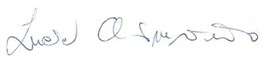 